Costa Mesa High School Foundation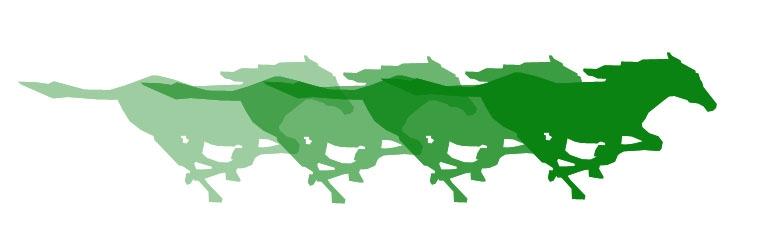 The Costa Mesa High School Foundationis accepting Grant Requestsfor the 2019-2020 School Year.The Grant Applications can be found below or downloaded from the School Loop Foundation Page: http://cmhs.nmusd.us/cmhsfoundation Deadline for Grant Applications is 5:00 pm Tuesday April 30, 2019 Applications must be emailed in PDF format to Jake Haley (jhaley@nmusd.us)  and Debbie Krohnfeldt (dkrohnfeldt@nmusd.us) All requests must include quotes from District Approved Vendors.  See Gloria Rios with questions.Costa Mesa High School FoundationGrant Request FormDeadline for submission of grant request form is Tuesday, April 30, 2019 at 5:00 pm.  Grants must be submitted to Jake Haley (jhaley@nmusd.us) and Debbie Krohnfeldt (dkrohnfeldt@nmusd.us) in PDF format.A follow-up report for funded requests must be emailed to the CMHS Foundation (dkrohnfeldt@nmusd.us)  by January 31, 2020. Applicant Name: Department/Grades: Total Amount Requested: Project Title: Purpose of Project:  Please include the following information in your description:A brief background/statement of needHow this project will enhance or supplement existing resources/instructionNumber of students impactedHow long the materials are anticipated to lastWhether this project supports a new program or provides ongoing support for an existing programHow will you measure the success of your project? Proposed Project Budget:  Including tax and shipping (attach copies of quotes).  Requests for conference/staff development/field trips please include registration, transportation, lodging, substitutes, etc.  Requests for software or electronic devices must be cleared with the Ed Tech department (edtech@nmusd.us) Overall Budget: (Insert additional rows as needed)Supplies: (Insert additional rows as needed)Applicant’s SignatureDepartment Chair Signature